Вниманию лицеистов, родителей, учителей!27.11. с 8:00 до 8:30 у здания лицея на ул. Матросова, 2  состоится конкурс-акция «Бумажный бум», объявленный  движением  «Зеленый город».  Цель конкурса – стимулировать экологическое мышление у детей и родителей и способствовать ресурсосбережению планеты.Правила акции.Макулатура должна быть взвешена ДОМА, сложена в стопки, упакована в пакет или перевязана веревкой.Обложки с книг нужно удалить.На пакете\ связке необходимо указать:фамилию и имя участника акции;класс;вес макулатуры.ПРИГЛАШАЕМ ВСЕХ ПРИНЯТЬ АКТИВНОЕ УЧАСТИЕ В АКЦИИ!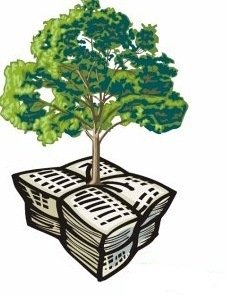 